Styrelsemöte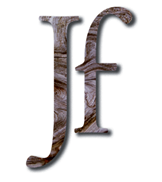 Tid:		Måndag 26 Juni 2017Plats:		TelefonmöteNärvarande:		Jörgen Bendz (ordförande)		Linda Eriksson (vice ordförande)		Maria Petré (sekreterare)Jan Fryk (skattmästare)		Erik Walfridsson Fredrik Staland		Elin LarssonRebecka McCarthyMötets öppnandeOrdförande öppnade mötet och välkomnar alla.Årsmötet Årsmötet avlöpte som önskat och har uppskattats. Styrelsen diskuterade vad vi skall komma ihåg till nästa gång. Gunnar Lindén, Karin Westling, Lennart Ackzell kan vara kontaktperson för LRF nästa år. Linda bokar bandet till 10 Februari. Fryk hade en tanke om att nästa årets talare kan berätta om SCA:s nya bolagsuppdelning. Annat intressant ämne kan vara 5G.KommunikationsplanHemsidan fungerar! Patrik Ulvdal ville lägga upp alla västvisor på JF:s hemsida som styrelsen godkände. Höstexkursionen skall läggas ut på hemsidan samt en uppmaning till folk att komma med förslag till talare till årsmötet.Möbler i GarpenbergKandelabrar har sålts via auktionsfirman för 40.000 SEK vilka var värderade till 50.000. Generellt verkar vara att det tar tid. De andra kvalitets-grejerna såldes inte via den tilltänkta auktionen. Garpenberg kommer att köpa åtta stolar och fyra fåtöljer för utropspris. Jörgen skall kontakta Garpenberg igen för att se om det finns fler saker de eventuellt vill köpa. Han har styrelsens stöd för detta. HöstexkursionEn preliminärbokning är gjord på Garpenberg den 30 September. Planen är att Sveaskog skall agera markvärd mot att de får vara med på middagen. Tanken för dagen var att det skall vara ”En dag i Garp”. Förslag är en botanik-promenad med Börje Drakenberg. Lärare från olika generationer kan vara en gemensam nämnare. Lars Kardell, Bengt Ager, Rolf Björheden kan även vara förslag. Rebecka, Linda och Elin tog på sig ett ansvar att snickra ihop ett program. Planen var att nu genast få ut en teser och att skicka ut inbjudan sista juli, och sista anmälning i slutet av Augusti. Nästa möte 25 Juli 2017, kl. 17.00 Mötet avslutades	Vid protokollet		Maria Petré			